ZambiaZambiaZambiaZambiaMarch 2024March 2024March 2024March 2024SundayMondayTuesdayWednesdayThursdayFridaySaturday123456789Women’s Day10111213141516Youth Day1718192021222324252627282930Good Friday31NOTES: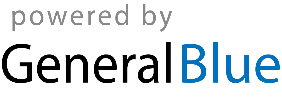 